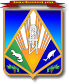 МУНИЦИПАЛЬНОЕ ОБРАЗОВАНИЕХАНТЫ-МАНСИЙСКИЙ РАЙОНХанты-Мансийский автономный округ – ЮграАДМИНИСТРАЦИЯ ХАНТЫ-МАНСИЙСКОГО РАЙОНАР А С П О Р Я Ж Е Н И Еот 18.01.2023    							                        № 37-рг. Ханты-МансийскО мероприятиях по снижениюрисков нарушения антимонопольногозаконодательства на 2023 годВ соответствии с Указом Президента Российской Федерации 
от 21.12.2017 № 618 «Об основных направлениях государственной политики по развитию конкуренции», постановлением Правительства Ханты-Мансийского автономного округа – Югры от 25.01.2019 № 12-п 
«О создании и организации системы внутреннего обеспечения соответствия требованиям антимонопольного законодательства деятельности исполнительных органов государственной власти Ханты-Мансийского автономного округа – Югры и органов местного самоуправления муниципальных образований Ханты-Мансийского автономного округа – Югры», приказом Департамента экономического развития 
Ханты-Мансийского автономного округа – Югры от 07.02.2019 № 21 
«Об антимонопольном комплаенсе в Ханты-Мансийском автономном округе – Югре, распоряжением администрации Ханты-Мансийского района от 31.12.2019 № 1374-р «Об организации системы внутреннего обеспечения соответствия требованиям антимонопольного законодательства (антимонопольного комплаенса)», в целях организации системы внутреннего обеспечения соответствия требованиям антимонопольного законодательства (антимонопольного комплаенса):1. Утвердить:1.1. План мероприятий по снижению рисков нарушения антимонопольного законодательства на 2023 год согласно приложению 1.1.2. План-график проведения анализа действующих муниципальных нормативных правовых актов администрации Ханты-Мансийского района, подлежащих анализу на предмет соответствия их антимонопольному законодательству в 2023 году, согласно приложению 2.2. Разместить настоящее распоряжение на официальном сайте администрации Ханты-Мансийского района.3. Контроль за выполнением распоряжения оставляю за собой.Глава Ханты-Мансийского района                                               К.Р.МинулинПриложение 1к распоряжению администрацииХанты-Мансийского района                                                                 от 18.01.2023 № 37-рПланмероприятий по снижению рисков нарушения антимонопольного законодательства на 2023 годПриложение 2к распоряжению администрацииХанты-Мансийского района                                                                                                                                            от 18.01.2023 № 37-рПлан-график проведения анализадействующих муниципальных нормативных правовых актов администрации Ханты-Мансийского района,подлежащих анализу на предмет соответствия их антимонопольному законодательству в 2023 году№ п/пМероприятия по снижению рисковИсполнителиСрок исполнения1.Организация обучения работников администрации Ханты-Мансийского района по вопросам антимонопольного законодательства управление юридической, кадровой работы и муниципальной службы администрации Ханты-Мансийского района (далее – УЮКРиМС)до 31.12.20232.Наполнение раздела «Антимонопольный комплаенс» 
на официальном сайте администрации Ханты-Мансийского района УЮКРиМСв течение года3.Проведение правовой и предварительной экспертизы проектов муниципальных нормативных правовых актов (далее – НПА) 
на соответствие требованиям их антимонопольному законодательствуУЮКРиМСпостоянно, 
по мере подготовки4.Размещение проектов муниципальных нормативных правовых актов 
на портале проектов нормативных правовых актов Ханты-Мансийского автономного округа – Югры 
в информационно-телекоммуникационной сети «Интернет» по адресу: http://regulation.admhmao.ru на предмет выявления возможных рисков нарушения антимонопольного законодательстваорганы администрацииХанты-Мансийского районапостоянно, 
по мере подготовки5.Направление проектов НПА 
в профильные органы, Департамент экономического развития 
Ханты-Мансийского автономного округа – Югры (далее – 
Депэкономики Югры) посредством специализированного программного обеспечения в целях проведения экспертизы проектов НПАУЮКРиМСпостоянно, 
по мере подготовки6.Анализ действующих НПА администрации Ханты-Мансийского района на предмет соответствия их антимонопольному законодательству и внесение в них измененийУЮКРиМС, органы администрации Ханты-Мансийского районав соответствии с планом-графиком7.Предоставление в УЮКРиМС информации о выявленных контрольными органами нарушениях антимонопольного законодательстваорганы администрации Ханты-Мансийского районав течение 3 рабочих дней 
с даты получения акта (предписания) контрольно-надзорного органа8.Предоставление в УЮКРиМС   информации о мерах, принятых 
для устранения выявленных контрольными органами нарушениях антимонопольного законодательстваорганы администрации Ханты-Мансийского районаежеквартально до 10 числа месяца, следующего 
за отчетным9.Направление в Депэкономики Югры информации о нарушениях антимонопольного законодательства, выявленных контрольно-надзорными органами, в том числе Федеральной антимонопольной службой УЮКРиМСв течение 5 рабочих дней 
с даты получения акта (предписания) контрольно-надзорного органа10.Разработка карты комплаенс-рисков, дорожной карты по снижению комплаенс-рисковУЮКРиМСдо 31.03.202311.Составление перечня выявленных нарушений антимонопольного законодательства за 6 месяцев 
и текущий год (при наличии выявленных нарушений) УЮКРиМСдо 15 числа месяца, следующего 
за отчетным12.Анализ выявленных нарушений антимонопольного законодательства 
в 2023 году (при наличии предостережений, предупреждений, штрафов, жалоб, возбужденных дел 
и т.д.) за текущий годУЮКРиМСдо 15 числа месяца, следующего 
за отчетным13.Подготовка и направление 
в профильный исполнительный орган государственной власти 
Ханты-Мансийского автономного округа – Югры, Депэкономики Югры отчетов о выявленных в ходе предварительной экспертизы проектов муниципальных нормативных правовых актов, принятых 
во исполнение переданных муниципальному образованию 
Ханты-Мансийский район отдельных государственных полномочий автономного округа, предполагаемых рисков нарушения антимонопольного законодательства с их описанием 
и указанием предполагаемых условий их возникновения, а также 
с предварительной оценкой таких рисков, по мере их выявленияУЮКРиМСежемесячно, 
в последний день месяца 
по мере выявления рисков14.Разработка плана по снижению рисков нарушения антимонопольного законодательства на 2024 годУЮКРиМСдо 31.12.2023№п/пЗакон Ханты-Мансийского автономного округа – Югры, наделяющий органы местного самоуправления государственным полномочиемМуниципальный нормативный правовой акт, принятый во исполнение переданного государственного полномочияСрок проведенияОтветственный орган1.Закон Ханты-Мансийского автономного округа – Югры от 08.07.2005 № 62-оз 
«О наделении органов местного самоуправления муниципальных образований отдельными государственными полномочиями 
Ханты-Мансийского автономного округа – Югры»постановление администрации 
Ханты-Мансийского района от 18.05.2011 № 87 «О межведомственной комиссии 
по организации отдыха, оздоровления, занятости детей, подростков и молодежи Ханты-Мансийского района»1 квартал 2023 годаУЮКРиМС, комитет по образованию2.Закон Ханты-Мансийского автономного округа – Югры «О наделении органов местного самоуправления муниципальных образований Ханты-Мансийского автономного округа – Югры отдельными государственными полномочиями для обеспечения жилыми помещениями отдельных категорий граждан, определенных федеральным законодательством»постановление администрации 
Ханты-Мансийского района от 28.12.2021 № 361 «Об определении уполномоченного органа»1 квартал 2023 годаУЮКРиМС, департамент имущественных и земельных отношений3.Закон Ханты-Мансийского автономного округа – Югры от 31.01.2011 № 8-оз 
«О наделении органов местного самоуправления муниципальных образований Ханты-Мансийского автономного округа – Югры отдельным государственным полномочием по участию в реализации государственной программы Ханты-Мансийского автономного округа – Югры «Устойчивое развитие коренных малочисленных народов Севера»постановление администрации 
Ханты-Мансийского района от 10.02.2022 № 50 «О мерах по реализации мероприятий муниципальной программы 
Ханты-Мансийского района «Устойчивое развитие коренных малочисленных народов Севера на территории Ханты-Мансийского района»2 квартал 2023 годаУЮКРиМС, комитет экономической политики4.Закон Ханты-Мансийского автономного округа – Югры от 30.01.2016 № 4-оз 
«О регулировании отдельных отношений 
в сфере организации обеспечения питанием обучающихся в государственных образовательных организациях, частных профессиональных образовательных организациях, муниципальных общеобразовательных организациях, частных общеобразовательных организациях, расположенных 
в Ханты-Мансийском автономном округе – Югре»постановление администрации 
Ханты-Мансийского района от 23.12.2022 № 481 «Об обеспечении питанием обучающихся в муниципальных образовательных организациях 
Ханты-Мансийского района»2 квартал 2023 годаУЮКРиМС, комитет по образованию5.Закон Ханты-Мансийского автономного округа – Югры от 21.02.2007 № 2-оз 
«О компенсации части родительской платы за присмотр и уход за детьми 
в организациях, осуществляющих образовательную деятельность 
по реализации образовательной программы дошкольного образования»постановление администрации 
Ханты-Мансийского района от 22.01.2019 № 23 «Об осуществлении переданного органу местного самоуправления отдельного государственного полномочия Ханты-Мансийского автономного округа – Югры по предоставлению компенсации родителям части родительской платы 
за присмотр и уход за детьми 
в муниципальных образовательных организациях, реализующих образовательную программу дошкольного образования, и частных организациях, осуществляющих образовательную деятельность по реализации образовательной программы дошкольного образования»3 квартал 2023 годаУЮКРиМС, комитет по образованию6.Закон Ханты-Мансийского автономного округа – Югры от 17.11.2016 № 79-оз 
«О наделении органов местного самоуправления муниципальных образований Ханты-Мансийского автономного округа – Югры отдельными государственными полномочиями в сфере обращения с твердыми коммунальными отходами»постановление администрации 
Ханты-Мансийского района от 28.08.2019 № 226 «О порядке накопления твердых коммунальных отходов (в том числе 
их раздельного накопления) 
в Ханты-Мансийском районе»3 квартал 2022 годаУЮКРиМС, департамент строительства, архитектуры и ЖКХ